 Conference 2023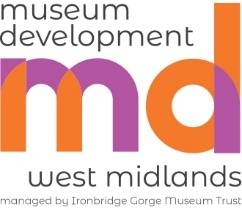 Calls for ProposalsAbout Conference 2023The West Midlands Museum Development (WMMD) conference brings together an exciting mix of plenaries, workshops and exhibitors to create a space to network, share news and best practice from within and outside the heritage sector.Since 2016 we have welcomed over 550 delegates from local, regional and national organisations to four jam-packed conferences. The covid pandemic paused our conference programme so we are thrilled to host Conference 2023 as a hybrid event. The day will be filled with inspirational speakers and thought provoking workshops.  We’d love to share your interesting, inspiring and useful experiences with conference delegates from across the wider West Midlands and beyond.Please send us proposals for presentations, workshops/ interactive sessions and lightning talks based on recent activity at your museum or gallery. Simply send us your ideas by completing and returning this form by 9am, Monday 17 July to wmmd@ironbridge.org.ukKey informationConference name: TBC	Date: Wednesday 25 October 2023Location: Ironbridge Gorge Museum Trust, Coach Road, Coalbrookdale TF8 7DQ and onlineAudience: circa 100 in person delegates and online audienceTrustees, staff, managers and volunteers from local authority, independent, university, National Trust, English Heritage and National museumsFreelancers and sector partnersProposals TimetableSubmit Proposal form to WMMD by 9am, Monday 17 JulyWMMD will contact you for further information (if required) by Monday 31 JulyConfirmation for inclusion at conference w/c 7 August Text for conference brochure sent by Monday 25 SeptemberFinal presentation sent to WMMD by Monday 9 OctoberFurther InformationIf you have any questions please contact wmmd@irobnbridge.org.uk Proposal FormPlease complete all sections of the form on the next page and return to wmmd@ironbridge.org.uk no later than 9am, Monday 17 July.About YouMuseum Name:  Your name:	Your email:Job title:Proposal detailsTitle:Format: (eg presentation, lightning talk, workshop)Brief description of content:Suggested duration:					Maximum capacity:Will there be interactive elements?  Yes/ NoIf yes, please specify:What equipment/ tech will be required (including wi-fi)?Any other relevant information:Key Focus of Proposal Please highlight all that applyIf other, please specify:Thank you for your proposal!AudiencesGovernanceCollections DevelopmentLearningCollections ManagementResilience	Environmental responsibilityVolunteering	Equality, diversity and inclusionWellbeingOther	Workforce	